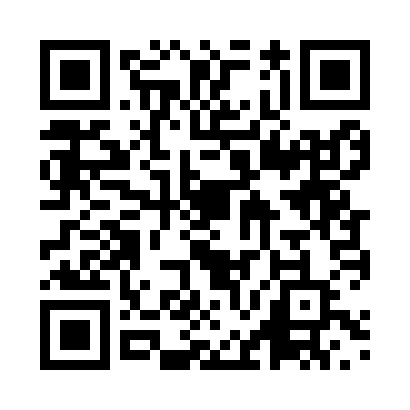 Prayer times for Chamdo, ChinaWed 1 May 2024 - Fri 31 May 2024High Latitude Method: Angle Based RulePrayer Calculation Method: Muslim World LeagueAsar Calculation Method: ShafiPrayer times provided by https://www.salahtimes.comDateDayFajrSunriseDhuhrAsrMaghribIsha1Wed5:186:471:285:078:119:342Thu5:176:461:285:078:119:353Fri5:166:451:285:078:129:354Sat5:156:441:285:078:139:365Sun5:146:431:285:078:139:376Mon5:136:421:285:078:149:387Tue5:126:411:285:078:159:398Wed5:106:411:285:078:159:409Thu5:096:401:285:078:169:4110Fri5:086:391:285:078:179:4211Sat5:076:381:285:078:179:4312Sun5:066:381:285:078:189:4413Mon5:056:371:285:078:199:4514Tue5:046:361:285:078:199:4615Wed5:036:361:285:078:209:4716Thu5:036:351:285:078:219:4817Fri5:026:341:285:078:219:4918Sat5:016:341:285:078:229:4919Sun5:006:331:285:078:239:5020Mon4:596:331:285:078:239:5121Tue4:586:321:285:078:249:5222Wed4:586:321:285:078:259:5323Thu4:576:311:285:078:259:5424Fri4:566:311:285:078:269:5525Sat4:556:301:285:078:279:5626Sun4:556:301:285:078:279:5627Mon4:546:301:295:078:289:5728Tue4:546:291:295:078:289:5829Wed4:536:291:295:088:299:5930Thu4:536:291:295:088:2910:0031Fri4:526:281:295:088:3010:00